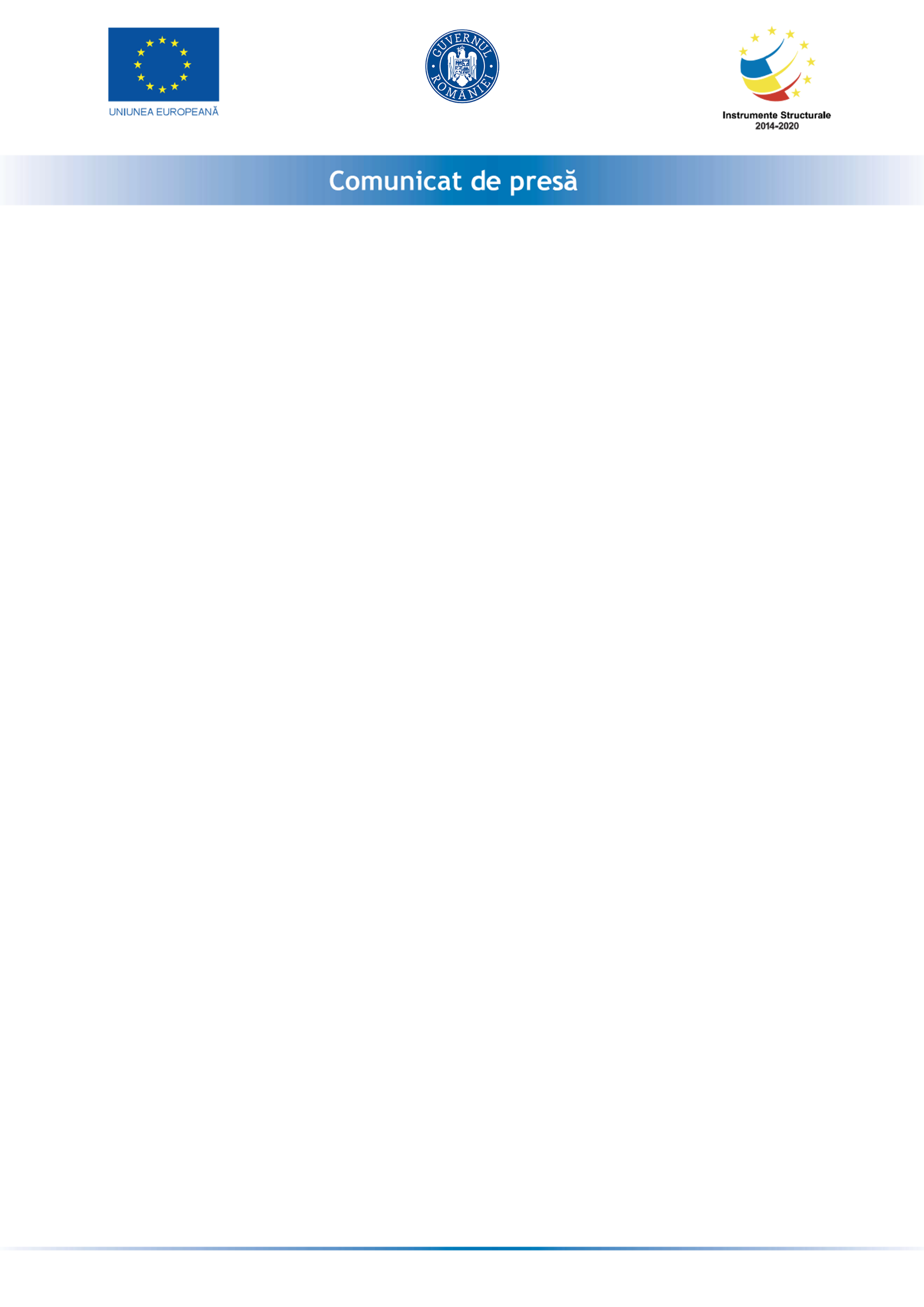 			01.07.2021ANUNT DE FINALIZARE IMPLEMENTARE   PROIECT“Granturi pentru capital de lucru acordate IMM - urilor” din cadrul schemei de ajutor de stat instituite prin ORDONANTA DE URGENTA nr. 130 din 31 iulie 2020 privind unele masuri pentru acordarea de sprijin financiar  din fonduri externe nerambursabile, aferente Programului Operational Competitivitate 2014-2020, in contextul crizei provocate de COVID – 19VOLTZ MEDIA SRL, cu sediul in Bucuresti, str. Pictor Stefan Luchian Nr.9 , Sector 2, inregistrata la Oficiul Registrului Comertului sub nr. J40/6124/2002, CUI RO 14760081, anunta finalizarea implementarii proiectului Grant pentru capital de lucru, RUE 2561 inscris in cadrul masurii “Granturi pentru capital de lucru ”, instituita prin OUG nr. 130/2020.Implementarea proiectului s-a derulat incepand cu data semnarii contractului de finantare cu Ministerul Economiei, Energiei si Mediului de Afaceri/AIMMAIPE , respectiv 16.12.2020 pana la data de 04.07.2021.Obiectivul proiectului este reprezentat de sprijinirea VOLTZ MEDIA SRL.Proiectul are  printre principalele rezultate urmatoarele :Mentinere activitatii pe o perioada de minim 6 luniMentinerea/suplimentarea numarului locurilor de munca fata de data depunerii cererii pe o perioada de minim 6 luni.Valoare proiect : 364.693,7 leiFinantare nerambursabila : 314.693,7 leiCofinantare : 47.204,055 leiLocatia implementarii proiectului : Bucuresti, Str. Pictor Stefan Luchian Nr.9, Sector 2Numarul contractului de finantare : Nr. M2-2917 din 10-12-2020Date de contact:Persoana de contact : Gabriel ConstantinTelefon : 0722456956Email : office@voltaj.ro